Ciste Tacaíochta Pobail 2023Iarratais faoin gciste atá curtha i leataobh do Bhotháin na mBan Tabhair faoi deara: Is é 10 Feabhra 2023 an dáta deiridh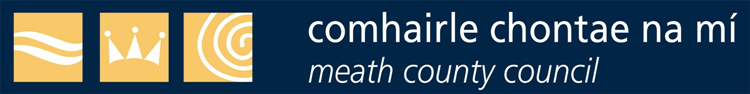 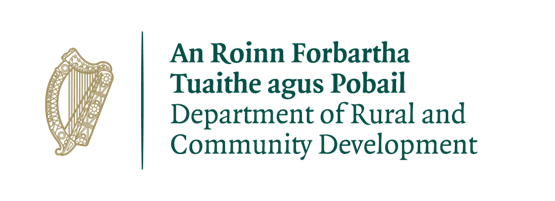 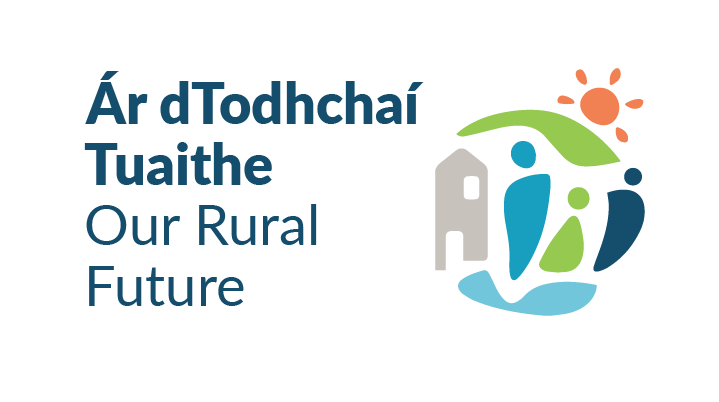 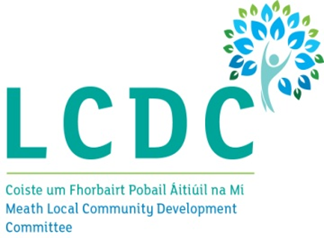 Ciste Tacaíochta Pobail 2023 na Roinne Forbartha Tuaithe agus Pobail faoiChlár Feabhsúcháin Pobail 2022– Ciste curtha i leataobh do Bhotháin na mBanTá cinneadh déanta ag an Roinn Forbartha Tuaithe agus Pobail ("an Roinn") €100,000 a leithdháileadh chun na costais oibriúcháin a bhaineann le Botháin na mBan a mhaoiniú.Is ciste é seo atá curtha i leataobh faoin gCiste Tacaíochta Pobail 2023. Tá an próiseas iarratais á riaradh ag na Coistí Forbartha Pobail Áitiúla (LCDCanna). Is féidir an fhoirm iarratais seo a úsáid le cur isteach ar an maoiniú seo. Tá Botháin na mBan i dteideal iarratas a dhéanamh, chomh fada is go gcomhlíonann siad critéir incháilitheachta an LCDC.Shamhlaítear go ndéanfar an maoiniú seo a leithdháileadh, go ginearálta, ar bhealach réasúnta cothrom ar Bhotháin na mBan a chuireann iarratais bhailí isteach. TÉARMAÍ AGUS COINNÍOLLACHAFaoin gCiste Tacaíochta Pobail, cuirfear deontais ar fáil do Bhotháin na mBan chun íoc as costais oibriúcháin (m.sh. costais leictreachais, costais téimh, costais árachais etc.).Caithfidh an t-eolas a sholáthraíonn iarratasóirí Bhotháin na mBan a bheith cruinn agus iomlán. Má thugtar mífhaisnéis d'fhéadfadh dícháiliú a bheith mar thoradh air agus/nó aisíoc aon deontais a bhí faighte.Coinneofar gach faisnéis a chuirtear ar fáil maidir leis an iarratas ar dheontas go leictreonach. Forchoimeádann an Roinn an ceart liosta de na deontais ar fad a bhronntar a fhoilsiú ar a suíomh gréasáin Baineann an tAcht um Shaoráil Faisnéise le gach taifead atá i seilbh na Roinne agus na nÚdarás Áitiúil. Ní mór do Chathaoirleach, Rúnaí nó Cisteoir Bhothán na mBan an t-iarratas a shíniú.Tá gach eagraíocht freagrach as a chinntiú go bhfuil nósanna imeachta agus beartais chuí i bhfeidhm lena n-áirítear an t-árachas cuí, má bhaineann le hábhar.Caithfidh na hiarratais a bheith ar fhoirm na bliana 2023.Ní mór fianaise ar chaiteachas, admhálacha / sonraisc a choinneáil agus iad a chur ar fáil don LCDC nó dá n-ionadaí má iarrtar iad.Caithfidh airgead an deontais a bheith caite agus tarraingthe anuas ón LCDC faoin 31 Lúnasa 2023.  Ní mór tacaíocht na Roinne a aithint go poiblí ar gach ábhar a bhaineann le cuspóir an deontais.Go hiondúil ní ghlacfar le hiarratais ó thríú páirtí ná ó idirghabhálaí.Ní dhéanfar iarratais atá deireanach a mheas.Ba cheart na stampaí cearta a chur ar iarratais tríd an bpost agus dóthain ama a thabhairt chun go mbeidh siad seachadadh roimh an 10 Feabhra 2023. Ní ghlacfar le maíomh go ndeachaigh an fhoirm iarratais amú nó gur cuireadh moill uirthi sa phost, mura bhfuil Deimhniú Poist ó Oifig an Phoist ag na hiarratasóirí mar chruthú air a leithéid sin.D'fhéadfadh smachtbhannaí a bheith mar thoradh ar sháruithe ar théarmaí agus ar choinníollacha scéim na ndeontas, lena n-áirítear nach mbeadh cead iarratais a chur isteach ar dheontais feasta.Cinntigh le do thoil go bhfuil an fhoirm iarratais líonta isteach ina hiomláine. Ní dhéanfar measúnú le haghaidh maoinithe ar iarratais atá neamhiomlán.D'fhonn d'iarratas a phróiseáil d'fhéadfadh sé go mbeadh ar Comhairle Chontae na Mí sonraí pearsanta a bhailiú uait. Déanfar a leithéid d'fhaisnéis a phróiseáil de réir ráiteas príobháideachais an Údaráis Áitiúil, ráiteas atá ar fáil ar www.meath.ie CUID 1 – D'EAGRAÍOCHTNí íocfar an maoiniú le hiarratais a n-éireoidh leo faoin gclár seo ach le Cuntas Bainc na heagraíochta a dhéanann an t-iarratas.  Cinntigh le do thoil go bhfuil teacht agat ar na sonraí a bhaineann le do Chuntas Bainc, má éiríonn le d'iarratas.Uimhir Stádais Charthanachta (má bhaineann le hábhar): ___________________________________________Uimhir Thagartha Cánach (má bhaineann le hábhar): _____________________________________________Uimhir Rochtana Imréitigh Cánach (má bhaineann le hábhar): _______________________________________Cuid  2: Ceisteanna do Bhotháin na mBanTá an maoiniú seo curtha i leataobh do Bhotháin na mBan. Dá bhrí sin, táthar ag súil nach bhfuil Bothán na mBan s’agatsa cleamhnaithe le haon mháthaireagraíocht eile. An bhfuil Bothán na mBan s’agatsa cleamhnaithe le haon mháthaireagraíocht eile?TÁ  		NÍL 	 Má tá, tabhair mionsonraí faoin gcaoi a meastar gur Bothán na mBan é d’eagraíocht freisin.Déan cur síos le do thoil ar Bhothán na mBan s’agatsa, lena n-áirítear eolas i dtaobh líon na mball, an struchtúr eagrúcháin atá ag an mBothán, an bhfuil aon chritéir ann maidir le ballraíocht, príomhfhócas na ngníomhaíochtaí a bhíonn ar bun ag an mBothán, etc.CUID  3 – SONRAÍ AN TIONSCADAILCén úsáid a bhainfear as an maoiniú ?Nóta tábhachtach: Cuir cáipéisí tacaíochta san áireamh, le do thoil. Déan teagmháil communitygrants@meathcoco.ie chun eolas a fháil mar gheall ar na cáipéisí tacaíochta a theastaíonn.Luaigh le do thoil an chaoi a bhfuil sé i gceist ag Bothán do mBan aitheantas a thabhairt don Roinn, don Údarás Áitiúil nó don LCDC. Nóta: Ag brath ar mhéid an deontais atá i gceist, d'fhéadfadh go mbeadh sé seo chomh simplí le haitheantas a thabhairt i bhfógraí/ar chomharthaí, nó in aon nuachtlitreacha atá á gcur ar fáil go háitiúil. CUID 4 - DEARBHÚAinm Bhothán na mBanSeoladhÉirchódAinm an teagmhálaíRól sa GhrúpaUimhir theileafóinR-phostSuíomh GréasáinAinm teagmhála malartachUimhir Theileafóin mhalartachRíomhphost malartach An méid atá á iarraidh:€€An é seo an costas iomlán nó an cuid den chostas é:Cuid de An t-iomlánMás cuid den chostas é, tabhair an costas iomlán measta le do thoil:€€